St Laurence’s Catholic Primary SchoolE Mail: stlaurence@knowsley.gov.uk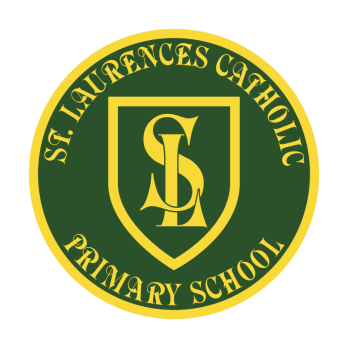 Website: www.stlaurences.co.uk Twitter: @slaurences Leeside Avenue
Southdene
Kirkby
L32 9QXTelephone: 0151 546 4733Headteacher: Mrs SJ Carroll-McKevittDate: 17th November 2022 Dear Parent/Guardian, Christmas is quickly approaching.  Below is a list of events and dates of things happening within school over the festive period. Any support you can offer, no matter how small, would be greatly appreciated.  Best wishes Mrs Carroll-McKevitt and all of the St Laurence’s TeamFriday 25th November – Christmas Friday - Key Stage One children.  Gifts/Gift sets to help build up our Christmas Raffle Prizes (Non Uniform Day)Friday 2nd December - Christmas Friday - Key Stage Two children.  Bottle to help build up our Christmas Raffle Prizes (Non Uniform Day)Thursday 8th December – 10.45am EYFS AM Performance, 2.15pm EYFS PM Performance Friday 9th December – Christmas Jumper Day,  Santa Dash Day,     One class will visit Heaven Sent Tuesday 13th December – 9.30am KS1 Christmas Performance (TICKET ONLY)2.00pm KS1 Christmas Performance (TICKET ONLY),   5pm Christmas BingoWednesday 14th December – Reception and KS1 Christmas DinnerThursday 15th December – 9.30am KS2 Carols (TICKET ONLY)2.00pm KS2 Carols (TICKET ONLY)Friday 16th December – KS2 Christmas Dinner,   2.15pm Year One Christmas Arts and CraftMonday 19th December – Own clothes Day (FREE),    9.30am Christmas Mass,   Christmas Film Afternoon,   2.15pm Reception Arts and Crafts Tuesday 20th December – Christmas Party Day (Own Clothes)Wednesday 21st December – Non Uniform Day (£1.00)  School finishes at 2.00pm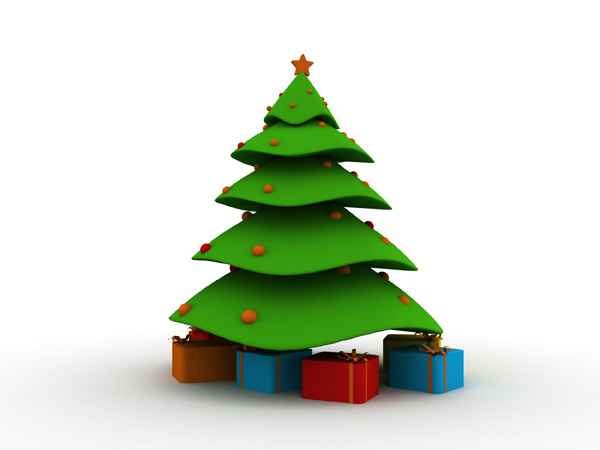 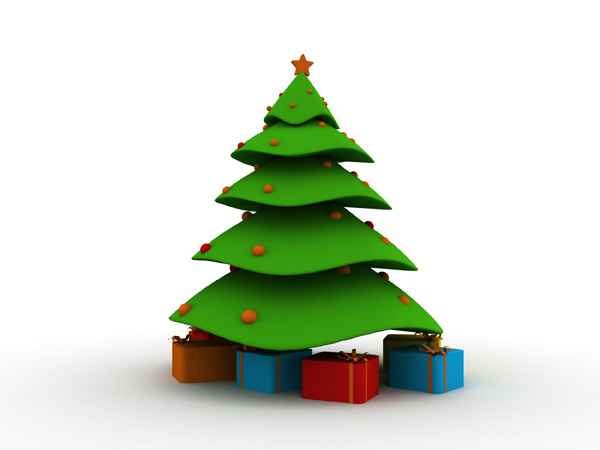 